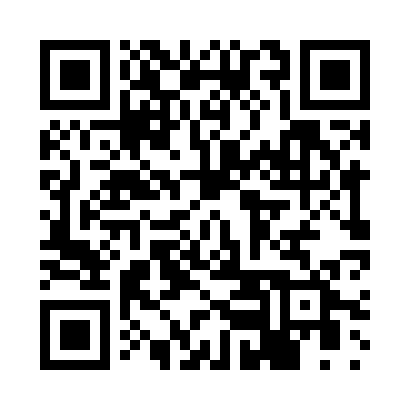 Prayer times for Zoumbata, GreeceMon 1 Jul 2024 - Wed 31 Jul 2024High Latitude Method: Angle Based RulePrayer Calculation Method: Muslim World LeagueAsar Calculation Method: HanafiPrayer times provided by https://www.salahtimes.comDateDayFajrSunriseDhuhrAsrMaghribIsha1Mon4:186:131:376:459:0010:472Tue4:196:141:376:458:5910:463Wed4:196:141:376:458:5910:464Thu4:206:151:376:458:5910:465Fri4:216:151:376:458:5910:456Sat4:226:161:376:458:5910:457Sun4:236:171:386:458:5810:448Mon4:246:171:386:458:5810:449Tue4:256:181:386:458:5810:4310Wed4:266:181:386:458:5710:4211Thu4:276:191:386:458:5710:4212Fri4:286:201:386:448:5610:4113Sat4:296:201:386:448:5610:4014Sun4:306:211:386:448:5610:3915Mon4:316:221:396:448:5510:3816Tue4:326:231:396:448:5410:3717Wed4:336:231:396:438:5410:3718Thu4:346:241:396:438:5310:3619Fri4:356:251:396:438:5310:3520Sat4:376:261:396:428:5210:3421Sun4:386:261:396:428:5110:3222Mon4:396:271:396:428:5010:3123Tue4:406:281:396:418:5010:3024Wed4:416:291:396:418:4910:2925Thu4:436:301:396:418:4810:2826Fri4:446:301:396:408:4710:2727Sat4:456:311:396:408:4610:2528Sun4:466:321:396:398:4610:2429Mon4:486:331:396:398:4510:2330Tue4:496:341:396:388:4410:2131Wed4:506:351:396:388:4310:20